Matematika 7.A – Stanislav Záboj - s.zaboj@zskncl.czDobrý den,doufám, že se vám všem i vašim blízkým daří dobře.Tento týden je to o opakování a práci s mobilem a PC.Nejprve jsem si pro vás připravil šifru s QR kódem: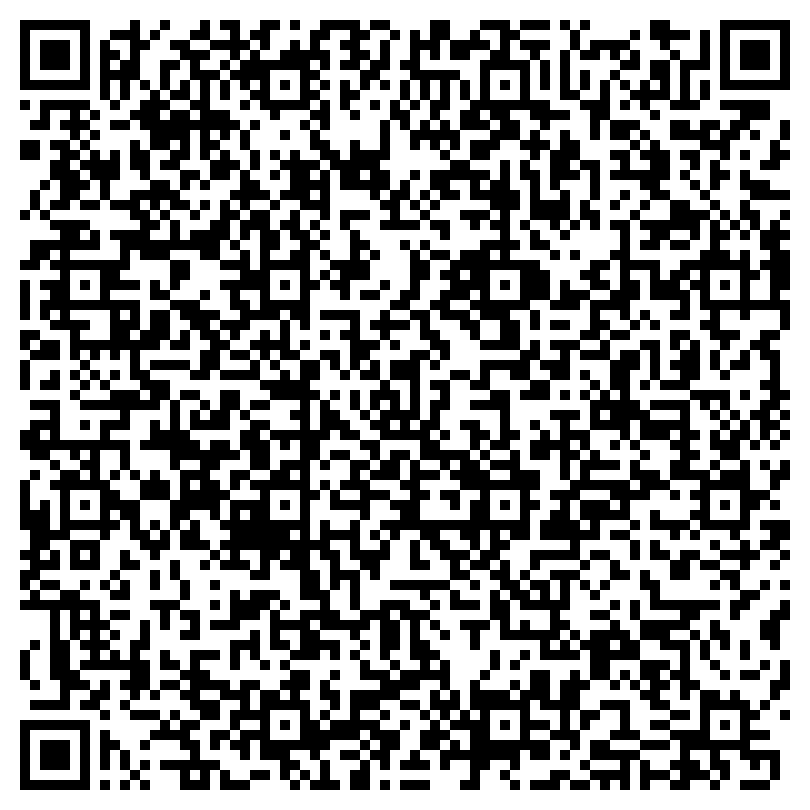 Věřím, že větu správně rozšifrujete.A když už pracujete s mobilem, tak si můžete zkusit nainstalovat aplikaci Mathman (pro android je zdarma, ale s reklamou), je opravdu skvělá. Můžete si tam procvičovat spousty věcí z matiky.Ještě jsem našel na procvičení sčítání a odčítání zlomků. (Jen pro toho, kdo si není úplně jistý při práci se zlomky a bude potřebovat excel – máte ho k dispozici zdarma.) https://dum.rvp.cz/materialy/stahnout.html?s=okxxqtilhttps://dum.rvp.cz/materialy/stahnout.html?s=kqpxukcjhttps://dum.rvp.cz/materialy/stahnout.html?s=dwzohxsyhttps://dum.rvp.cz/materialy/stahnout.html?s=weutdajjhttps://dum.rvp.cz/materialy/stahnout.html?s=vfsnyfpahttps://dum.rvp.cz/materialy/stahnout.html?s=bpkuzpyfDalší křížovka pro vás – doplň citát (ale nejdříve dopočítej, zkus to bez kalkulačky):„Nechť sebepotrhleji mošt se chová,přec vínem …………………………………………… .“				J. W. Goethe14 . (- 0,5 ) =– 1,2 . 6 =0,1 .  ( - 7 ) =– 15 . ( - 0,4 ) =0,25 . 4 . 5 =– 11 . 0,5 . 10 =0,125 . ( - 8 ) . ( - 60 ) =– 8,7 . ( - 2 ) . 5 =0,012 . 100 . ( - 12 ) = – 25 . ( - 0,25 ) . 2 = 6 . ( - 0,2 ) . ( - 5 ) = 7 . ( - 0,1 ) . 4 . 0,25 =K výsledkům přiřaďte písmena a vyluštěte tajenku:Pro chytré hlavy, což je drtivá většina z vás, ještě cvičeníčko 1 a) a b) na straně 151 (Pozor jsou tam absolutní hodnoty.).Jsem zvědav, jak se vám povede rozšifrovat tajenky a zda se vám líbí Mathman (Uvidíte, že je lepší než Batman nebo Chrochtman.).Opatrujte se. (Můžete mi odeslat výpočty, můžete mi poslat i to, že si s něčím nevíte rady, každopádně se těším na odpověď.)Stanislav ZábojABDELNOPSU-55-7-0,7612,558760-14,4-7,2